Offertory CollectionsMarch 3, 2019                       $7,846.00March 10, 2019                     $7,621.00March 17, 2019                     $5,928.00    Total                                     $21,395.00  PLEASE PRAY FOR THE SICKBishop McKnight’s March prayer intention for our Local Church is: “For a penitential spirit: that our observance of Lent may open our own hearts to greater sorrow for sins that offend our love of God and neighbor.”2019 Lenten ScheduleMarch 24 – THIRD SUNDAY OF LENT7:15-7:55 Confessions at St. Joseph 8 am Mass at St. Joseph  9:15 – 9:50 Confessions at St. Mary 10:00 Mass at St. MaryMarch 25 – Feast of the Annunciation 8:15 am Mass at St. MaryMarch 26 – 10 am Mass (Nursing Home)6:30 pm - Stations of the Cross at St. MaryMarch 27 – 8:15 am at St. Mary March 28 – 8:00 am at St. JosephMarch 29 – 8:15 am Mass at St. Mary – Day of Abstinence2:15 pm – Stations of the Cross at St. MaryMarch 30 – 3:30 pm – Confessions5:30 pm – Mass at St. MaryMarch 31 – FOURTH SUNDAY OF LENT (LATERAE SUNDAY)7:15-7:55 Confessions at St. Joseph 8 am Mass at St. Joseph  9:15 – 9:50 Confessions at St. Mary 10:00 Mass at St. Mary*****************Pastoral Council and Finance CommitteeJoint meeting on Thursday, March 28 at 6:30 pm.   Note this is a change of date. Easter LiliesCall Market Street Floral for your Easter Lilies for the church.*****************St. Mary School News SCHOOL LENTEN GOALSPlease remember our school lenten goals- NO SNACKS, Tidy Uniforms, Breakfast and appropriate sleep, checking Option C weekly and tackling delinquent bills.  Thank you! Custodial/Light Maintenance Position  We have filled the position for custodial and light maintenance beginning in June with Tyler Fehling.  Thanks to all that shared this information and showed interest in the job.  Apples for the Students (Charlie’s Quik Chek Program)Thank you Charlie and Marsha Yung, for sponsoring this program for both schools in our community.  Our point total this year, to be used to purchase educational supplies for the school, was 141,000.   Here is a list of items that we ordered for the school through the program:  wireless mouse, 5 flashdrives, 6 headphones, 5 soccer balls, 12 dodgeballs, a tether ball, 18 kickballs, 50 scratch art sheets, 30 glue sticks, 6 tubs of playdough, 2 scientific calculators, and 40 count magnet and clips. Special thanks to Cheryl Schmidt for tallying the receipts for the program.    Diocesan Speech MeetThe Diocesan Speech Meet is scheduled for Saturday, April 6th, starting at 12:30 PM.   Students should feel honored to be selected to attend and represent the school, as typically it is the best from each school in the diocese presenting their speeches that day.  This year our participants are:  Duet-Tori Fuemmeler & Olivia Haskamp, Humorous-Allie Mathews, and Serious- Olivia Fuemmeler Soup and Chili Meal to Benefit the SchoolMark your calendar and share the attached flyer regarding the great meal that will be happening on Saturday, March 30th, from 4 to 8 PM.  The meal includes chili, soup, cinnamon rolls, peanut butter sandwiches, carrots, celery, and crackers.  Free will donations will be accepted.  Extra rolls will be available to purchase as well. Spring Band & Choir ConcertThe date for the spring band and choir concert has been changed to Monday, May 13th.  Please save the date and plan to support this program.  St. Mary School Bunny Run 5K (CHANGE OF DATE)The new date is Saturday, April 20th.  Registration forms are due by Friday, March 8th.Door Project DonationsThe door fund has grown to $15,301.99.   Please stop by or call the office if you have any questions or want to see a preview of how the new camera system works. The door guy visited again this week to work up a more exact estimate to replace the front entry doors.  They are getting in really bad shape and the locks are not working consistently.  We have enough in our fund to move forward on getting these replaced.  He would like to complete the project before summer.  Fair warning will be given, but the front entrance will be out of commission for a few days when this happens.  We look forward to a safe, inviting entrance to the building.  Thanks to all that have donated thus far.  We will now tackle collecting the funds to replace the other fire escape doors.   Call or stop in the office if you have any questions.  Thanks. Looking  Ahead		April 6 - Diocesan Speech Meet in Jefferson City*********************Knights of Columbus News
Thank you to all who supported the Knights first fish fry and the shrimp boil at the hall.   Our final Fish fry is on April 5th.**********************BreakfastCome enjoy breakfast on Sunday, April 7th, 2019 from 8a.m. to 12p.m. at the Knights of Columbus Hall.   Free will offering! Proceeds with benefit the youth/chaperones attending the Steubenville Conference this summer! Thank you for your continued support! Free reading for Lent, Please Take One from the back of church!Signs of Life by Dr Scott Hahn.Dr. Scott Hahn, beloved Catholic author, professor, and speaker celebrates the touchstones of Catholic life, guiding readers to a deeper faith through the Church’s rites, customs, and traditional prayers. This thorough and yet approachable guide to Catholic practices unveils the deep scriptural roots of our faith to helps us better understand and, consequently, cherish our Catholic identity. Whether the reader brings questions, a latent faith, or a lifelong commitment, they are sure to be inspired and educated!  Dr. Hahn unveils the biblical roots of 20 Catholic customs, including:– Holy Water – The Sign of the Cross– The Mass – Guardian angels– Novenas – Priesthood– Incense – Relics– Confession – Indulgences– Intercession of the Saints – The Rosary– Scapulars and Medals, and many more!For the kids (ages 7-12): Perfect Gifts, by Paul McCusker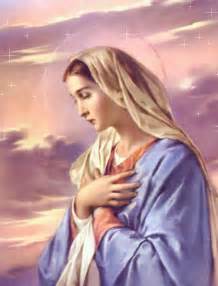     St. Mary Church421 Third StreetGlasgow, MO  65254email:glasgowcatholicchurch@yahoo.comwebsite:  www.glasgowstmary.comFacebook: St. Mary Church, Glasgow, MoMission StatementWe, the members of St Mary Parish, profess, practice, and proclaim our faith in Jesus Christ through word, sacraments, education and service.Pastor.…………………………………   Fr. Paul HartleySchool Principal …..…….……....   Mr. Kent J. Monnig Parish,Bookkeeper/Secretary……Wanda Fuemmeler                                              (Sub) Dorothy FlaspohlerSchool Office ………………...…….660-338-2258Confessions:Saturdays 3:30-5:20 p.m.Sunday  9:20  a.m. – 9:50 a.m.        Parish Office Hours: Mon, Tues, Thurs. 8 a.m. -3 p.m...660-338-2053    St. Mary Church421 Third StreetGlasgow, MO  65254email:glasgowcatholicchurch@yahoo.comwebsite:  www.glasgowstmary.comFacebook: St. Mary Church, Glasgow, MoMission StatementWe, the members of St Mary Parish, profess, practice, and proclaim our faith in Jesus Christ through word, sacraments, education and service.Pastor.…………………………………   Fr. Paul HartleySchool Principal …..…….……....   Mr. Kent J. Monnig Parish,Bookkeeper/Secretary……Wanda Fuemmeler                                              (Sub) Dorothy FlaspohlerSchool Office ………………...…….660-338-2258Confessions:Saturdays 3:30-5:20 p.m.Sunday  9:20  a.m. – 9:50 a.m.        Parish Office Hours: Mon, Tues, Thurs. 8 a.m. -3 p.m...660-338-2053    St. Mary Church421 Third StreetGlasgow, MO  65254email:glasgowcatholicchurch@yahoo.comwebsite:  www.glasgowstmary.comFacebook: St. Mary Church, Glasgow, MoMission StatementWe, the members of St Mary Parish, profess, practice, and proclaim our faith in Jesus Christ through word, sacraments, education and service.Pastor.…………………………………   Fr. Paul HartleySchool Principal …..…….……....   Mr. Kent J. Monnig Parish,Bookkeeper/Secretary……Wanda Fuemmeler                                              (Sub) Dorothy FlaspohlerSchool Office ………………...…….660-338-2258Confessions:Saturdays 3:30-5:20 p.m.Sunday  9:20  a.m. – 9:50 a.m.        Parish Office Hours: Mon, Tues, Thurs. 8 a.m. -3 p.m...660-338-2053    St. Mary Church421 Third StreetGlasgow, MO  65254email:glasgowcatholicchurch@yahoo.comwebsite:  www.glasgowstmary.comFacebook: St. Mary Church, Glasgow, MoMission StatementWe, the members of St Mary Parish, profess, practice, and proclaim our faith in Jesus Christ through word, sacraments, education and service.Pastor.…………………………………   Fr. Paul HartleySchool Principal …..…….……....   Mr. Kent J. Monnig Parish,Bookkeeper/Secretary……Wanda Fuemmeler                                              (Sub) Dorothy FlaspohlerSchool Office ………………...…….660-338-2258Confessions:Saturdays 3:30-5:20 p.m.Sunday  9:20  a.m. – 9:50 a.m.        Parish Office Hours: Mon, Tues, Thurs. 8 a.m. -3 p.m...660-338-2053    St. Mary Church421 Third StreetGlasgow, MO  65254email:glasgowcatholicchurch@yahoo.comwebsite:  www.glasgowstmary.comFacebook: St. Mary Church, Glasgow, MoMission StatementWe, the members of St Mary Parish, profess, practice, and proclaim our faith in Jesus Christ through word, sacraments, education and service.Pastor.…………………………………   Fr. Paul HartleySchool Principal …..…….……....   Mr. Kent J. Monnig Parish,Bookkeeper/Secretary……Wanda Fuemmeler                                              (Sub) Dorothy FlaspohlerSchool Office ………………...…….660-338-2258Confessions:Saturdays 3:30-5:20 p.m.Sunday  9:20  a.m. – 9:50 a.m.        Parish Office Hours: Mon, Tues, Thurs. 8 a.m. -3 p.m...660-338-2053    St. Mary Church421 Third StreetGlasgow, MO  65254email:glasgowcatholicchurch@yahoo.comwebsite:  www.glasgowstmary.comFacebook: St. Mary Church, Glasgow, MoMission StatementWe, the members of St Mary Parish, profess, practice, and proclaim our faith in Jesus Christ through word, sacraments, education and service.Pastor.…………………………………   Fr. Paul HartleySchool Principal …..…….……....   Mr. Kent J. Monnig Parish,Bookkeeper/Secretary……Wanda Fuemmeler                                              (Sub) Dorothy FlaspohlerSchool Office ………………...…….660-338-2258Confessions:Saturdays 3:30-5:20 p.m.Sunday  9:20  a.m. – 9:50 a.m.        Parish Office Hours: Mon, Tues, Thurs. 8 a.m. -3 p.m...660-338-2053St. Joseph’s (Slater) ScheduleThursday…………….Mass  8:00AMSt. Joseph’s (Slater) ScheduleThursday…………….Mass  8:00AMSt. Joseph’s (Slater) ScheduleThursday…………….Mass  8:00AMSundays  Confessions    7:15AM   Mass 8:00 AM   Sundays  Confessions    7:15AM   Mass 8:00 AM   Sundays  Confessions    7:15AM   Mass 8:00 AM   MASS SCHEDULEMASS SCHEDULEMASS SCHEDULESat. March 23Mass 5:30pmSat. March 23Mass 5:30pmMichael Lackland†Sun. March 24Mass 10 amSun. March 24Mass 10 amMaryalice Straatman†Mon. March 25 Mass 8:15 amMon. March 25 Mass 8:15 amAnna May Stallman†Tues Mar 26Mass 10 amNursing HomeTues Mar 26Mass 10 amNursing HomeJim & Jane Holtwick†Wed. Mar 27 Mass 8:15 AMWed. Mar 27 Mass 8:15 AMLiving & deceased members of the Daughters of IsabellaThurs Mar 28NO MASSThurs Mar 28NO MASSNO MASSFri. March 29Mass 8:15 AMFri. March 29Mass 8:15 AMMike Robinson†Sat. March 30Mass 5:30pmSat. March 30Mass 5:30pmIrving & Mildred Fuemmeler†Sun. March31Mass 10 amSun. March31Mass 10 amPeople of St. Mary & St. Joseph ParishesSat. Mar 30 5:30 PM – RosaryHost TeamLectorEO MinistersChoirServersSun. Mar 31 10:00 AM  RosaryHost TeamLectorEO MinistersChoirServersMarjorie ThiesJerome & Kathleen Thies, Sarah & Jayce OlendorffSonya FuemmelerAlicia HeumanNatalie Monnig (Loft)Volunteers NeededTaylor Olendorff & Evan ThiesBill DailyJosh & Terin Fuemmeler, Michael Barringhaus, Casie NevilleDebbie JohnsonJenny WesthuesDavid Brucks (Loft)Men’s ChoirAddison & Jonah Barringhaus       Ella Marie Wilson    Cindy Wilson Hall                 Buzz & Dena     Fitzgerald                           Dorothy Hubbard   Cindy Crowley    Evelyn Brucks             All Military personnel    And their families             Nursing Home     Residents      Nina Bell Schafer   Suzanne Freese    Catherine Schaefer   David F. Monnig   Dr. W.G. Marshall   Randy McMillan   Sister Jania Keogh   Kim Sayler   Marian Sellmeyer   Billy Sickman   Nellana DeGraff   Sophia FriedrichJason MonnigRon FuemmelerPatty JarrettBernie KorteByron StalloLayla Johnson Sam AudsleyAll Shut InsTony MonnigGreg LarmBill WeberJohn MurphyChad SandersSheila & Herb SellmeyerMary McCoyMary Kay NollBen MullanixGwen BrandGary BeanEmmett Schroeder SappBarry Fuemmeler